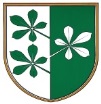 OBČINA KIDRIČEVOOdbor za družbene dejavnostiKopališka ul. 142325 KidričevoŠtev. 610-2/2021-3Dne  18.11.2021Na podlagi 22. člena Statuta Občine Kidričevo Uradno glasilo slovenskih občin, št. 62/16 in 16/18) in 54. člena Poslovnika občinskega sveta Občine Kidričevo (Uradno glasilo slovenskih občin, št. 36/17 in 16/18) je odbor za družbene dejavnosti na svoji 16. redni seji, dne 17.11.2021 sprejelS  K  L  E  POdbor za družbene dejavnosti predlaga občinskemu svetu Občine Kidričevo, da sprejme Letni program kulture občine Kidričevo za leto 2022. Letni program kulture občine Kidričevo za leto 2022 je priloga in sestani del tega sklepa.								Bogdan Potočnik;								predsednik								odbora za družbene dejavnosti 